Сессия  40 – ая                Решение №338               11 декабря 2018 годаО бюджете муниципального образования«Звениговский муниципальный район» на 2019 год и на плановый период 2020 и 2021 годовПункт 1. Утвердить основные характеристики бюджета муниципального образования «Звениговский муниципальный район» на 2019 год:1) прогнозируемый общий объем доходов в сумме 675 111,3 тыс. рублей, в том числе объем безвозмездных поступлений 464 322,7 тыс. рублей из них межбюджетные трансферты из республиканского бюджета Республики Марий Эл 464 322,7 тыс. рублей;2) общий объем расходов в сумме 679 111,3 тыс. рублей;3) дефицит бюджета муниципального образования на 2019 год в сумме 4000,0 тыс. рублей.Пункт 2. Утвердить основные характеристики бюджета муниципального образования «Звениговский муниципальный район» на плановый период 2020 и 2021 годов:1) прогнозируемый общий объем доходов  бюджета муниципального образования  «Звениговский муниципальный район»:на 2020 год в сумме 550 339,8 тыс. рублей, в том числе объем безвозмездных поступлений 332 588,8 тыс. рублей, из них  межбюджетные трансферты из республиканского бюджета Республики Марий Эл  332 588,8 тыс. рублей, на 2021 год в сумме 535 482,7 тыс. рублей, в том числе объем безвозмездных поступлений 320 280,7 тыс. рублей, из них межбюджетные трансферты из республиканского бюджета Республики Марий Эл  320 280,7 тыс. рублей;2) общий объем расходов бюджета муниципального образования  «Звениговский муниципальный район»:на 2020 год в сумме 550 339,8 тыс. рублей, в том числе условно утверждаемые  расходы в сумме  5940,0 тыс. рублей;на 2021 год в сумме  535 482,7 тыс. рублей, в том числе условно утверждаемые расходы в сумме  11 750,0 тыс. рублей;3) дефицит бюджета муниципального образования  «Звениговский муниципальный район»:на 2020 год в сумме 0,0 тыс. рублей:на 2021 год в сумме 0,0 тыс. рублей.Пункт 3. Утвердить:источники финансирования дефицита бюджета муниципального образования «Звениговский муниципальный район» на 2019 год  согласно приложению №1 к настоящему Решению; источники финансирования дефицита бюджета муниципального образования «Звениговский муниципальный район» на плановый период 2020 и 2021 годов согласно приложению  № 2 к настоящему Решению.Пункт 4. Утвердить перечень главных администраторов доходов бюджета муниципального образования «Звениговский муниципальный район» и закрепленных за ними кодов классификации доходов бюджетов согласно приложению № 3 к настоящему решению.Пункт 5. В бюджет муниципального образования «Звениговский муниципальный район» зачисляются доходы от уплаты акцизов на автомобильный и прямогонный бензин, дизельное топливо, моторные масла для дизельных и (или) карбюраторных (инжекторных) двигателей, производимым на территории Российской Федерации по нормативу отчислений  в размере 0,4549 процента от акцизов на автомобильный и прямогонный бензин, дизельное топливо, моторные масла для дизельных и (или) карбюраторных (инжекторных) двигателей, производимым на территории Российской Федерации.Пункт 6. В бюджет муниципального района зачисляется налог на доходы физических лиц по дополнительному нормативу в размере 30,7 процента.Пункт 7. Налог на доходы физических лиц в виде фиксированных авансовых платежей с доходов, полученных физическими лицами, являющими иностранными гражданами, осуществляющими трудовую деятельность по найму у физических лиц на основании патента в соответствии со статьей 2271   Налогового кодекса Российской Федерации зачисляется в бюджет муниципального района по нормативу 30,7 процента.Пункт 8. Установить, что в соответствии с пунктом 2 статьи 184.1 Бюджетного кодекса Российской Федерации и подпунктом 4 пункта 23 Положения о бюджетном процессе в муниципальном образовании «Звениговский муниципальный район», утвержденное решением Собрания депутатов муниципального образования «Звениговский муниципальный район» от 27 декабря 2017 года № 282 в 2019 году и в плановом периоде 2020 и 2021 годов в бюджет муниципального района зачисляются по нормативу 100 процентов:1) прочие поступления от использования имущества, находящегося в собственности муниципальных районов (плата за пользование жилыми помещениями (плата за наем), находящимися в муниципальной собственности муниципального образования «Звениговский муниципальный район» (за исключением жилых помещений, находящихся в оперативном управлении бюджетных и автономных учреждений муниципального образования «Звениговский муниципальный район»), в хозяйственном ведении муниципальных унитарных предприятий муниципального образования «Звениговский муниципальный район», от граждан, занимающих указанные помещения по договорам социального найма, найма специализированного жилого помещения;2) прочие доходы от компенсации затрат бюджетов муниципальных районов;3) средства, поступающие на счета получателей средств бюджета муниципального района в погашение дебиторской задолженности прошлых лет;4) доходы, поступающие в порядке возмещения бюджету муниципального образования расходов, направленных на покрытие процессуальных издержек;5) доходы, поступающие в порядке возмещения расходов, понесенных в связи с эксплуатацией имущества муниципальных районов;6) плата юридических и физических лиц за оказание муниципальных услуг;  7) прочие неналоговые доходы бюджетов муниципальных районов.Пункт 9. Утвердить перечень главных администраторов источников финансирования дефицита бюджета муниципального образования «Звениговский муниципальный район» и закрепленных за ними кодов классификации источников финансирования дефицитов бюджетов согласно приложению № 4 к настоящему решению.Пункт 10. Утвердить объем поступлений доходов в бюджет муниципального образования «Звениговский муниципальный район» по кодам классификации доходов бюджетов на 2019 год и на плановый период 2020 и 2021 годов в суммах согласно приложениям № 5 и № 6 к настоящему решению.Пункт 11. Установить, что в течение 2019 года дополнительные льготы по налогам и платежам в части, зачисляемой в бюджет муниципального района, не предоставляются.Пункт 12. Муниципальные казенные учреждения муниципального образования «Звениговский муниципальный район» при заключении договоров (муниципальных контрактов) на поставку товаров (работ, услуг) вправе предусматривать авансовые платежи:1) в размере до 100 процентов суммы договора (контракта), но не более лимитов бюджетных обязательств, подлежащих исполнению за счет средств бюджета муниципального района в соответствующем финансовом году, - по договорам (контрактам) об оказании услуг связи, о подписке на печатные издания и их приобретении, обучении на курсах повышения квалификации, участии в научных, методических, научно-практических и иных конференциях, приобретении авиа- и железнодорожных билетов, билетов для проезда городским и пригородным транспортом, топлива, заготавливаемого для проведения отопительного сезона, путевок на санаторно-курортное лечение, по договорам обязательного страхования гражданской ответственности владельцев транспортных средств, по договорам купли-продажи (поставки) товаров, цена которых не превышает установленного Центральным банком Российской Федерации предельного размера расчетов наличными деньгами в Российской Федерации между юридическими лицами по одной сделке;2) в размере 30 процентов суммы договора (контракта), но не более 30 процентов лимитов бюджетных обязательств, подлежащих исполнению за счет средств бюджет муниципального района в соответствующем финансовом году, если иное не предусмотрено законодательством Российской Федерации, Республики Марий Эл, - по остальным договорам (контрактам).Пункт 13. Утвердить распределение бюджетных ассигнований бюджета муниципального образования «Звениговский муниципальный район» по разделам, подразделам, целевым статьям (муниципальным программам и непрограммным направлениям деятельности), группам (группам и подгруппам) видов расходов классификации расходов бюджета на 2019 год и на плановый период 2020 и 2021 годов согласно приложениям № 7 и № 8 к настоящему решению.Пункт 14. Утвердить ведомственную структуру расходов бюджета муниципального образования «Звениговский муниципальный район» на 2019 год и на плановый период 2020 и 2021 годов согласно приложениям № 9 и № 10 к настоящему решению.Пункт 15. Утвердить объем бюджетных ассигнований из бюджета муниципального образования «Звениговский муниципальный район» по целевым статьям (муниципальным программам и непрограммным направлениям деятельности), группам видов расходов классификации расходов бюджетов  на 2019 год и на плановый период 2020 и 2021 годов согласно приложениям № 11 и № 12 к настоящему решению.Пункт 16. Администрация муниципального образования «Звениговский муниципальный район» не вправе принимать решения, приводящие к увеличению в 2019 году численности муниципальных служащих муниципального образования «Звениговский муниципальный район» и работников казенных учреждений муниципального образования «Звениговский муниципальный район».Пункт 17. Бюджетные инвестиции в объекты капитального строительства осуществляются в соответствии с муниципальной адресной инвестиционной программой на 2019 год, утверждаемой Администрацией муниципального образования «Звениговский муниципальный район» по объектам капитального строительства, строительство (реконструкция) которых предусмотрено (предусмотрена) муниципальными программами, либо нормативными правовыми актами Администрации муниципального образования «Звениговский муниципальный район».Пункт 18. Средства республиканского бюджета Республики Марий Эл, предоставленные муниципальному образованию «Звениговский муниципальный район» в форме межбюджетных субсидий для софинансирования объектов капитального строительства муниципальной собственности и проведения мероприятий инвестиционного характера, используются органами местного самоуправления муниципального образования «Звениговский муниципальный район» для строительства (реконструкции) объектов, находящихся в муниципальной собственности, и проведения мероприятий инвестиционного характера муниципального значения либо для предоставления соответствующих межбюджетных субсидий городским и сельским поселениям, расположенным в границах муниципального образования «Звениговский муниципальный район», для строительства (реконструкции) объектов, находящихся в собственности городского и сельского поселения, и проведения мероприятий инвестиционного характера местного значения. Пункт 19. Утвердить перечень объектов, мероприятий, финансирование которых осуществляется за счет средств республиканского бюджета Республики Марий Эл в рамках реализации государственных программ и не включенных в республиканские программы на 2019 год согласно приложению № 13 к настоящему решению. Финансирование программ, объектов и мероприятий, указанных в настоящем пункте осуществляется по мере поступления средств из республиканского бюджета Республики Марий Эл.Пункт 20. Утвердить распределение межбюджетных трансфертов бюджетам городских и сельских поселений на 2019 год и плановый период 2020 и 2021 годы согласно приложениям № 14,15,16,17,18,19 к настоящему решению.Пункт 21. Утвердить объем бюджетных ассигнований бюджета муниципального образования «Звениговский муниципальный район», направляемых на исполнение публичных нормативных обязательств на 2019 год в сумме 22391,8 тыс. рублей, на 2020 год в сумме 19200,2 тыс. рублей, и на 2021 год в сумме 18 988,9 тыс.рублей, согласно приложениям № 20,21.Пункт 22. Утвердить объем бюджетных ассигнований муниципального дорожного фонда муниципального образования «Звениговский муниципальный район» на 2019 год в сумме 9783,8 тыс. рублей, на 2020 год в сумме  10545,0 тыс. рублей, на 2021 год в сумме 8626,0 тыс. рублей, согласно приложениям № 22, 23.Пункт 23. В 2019 году из бюджета муниципального образования «Звениговский муниципальный район» предоставляются субсидии юридическим лицам (за исключением государственных (муниципальных) учреждений), индивидуальным предпринимателям, физическим лицам - производителям товаров, работ и услуг на:1) Возмещение выпадающих доходов теплоснабжающим организациям, возникших в результате применения льготных тарифов на тепловую энергию;2) Осуществление государственных полномочий по организации и обеспечению отдыха и оздоровления детей, обучающихся в муниципальных общеобразовательных организациях, в организациях отдыха детей и их оздоровления, осуществлению мероприятий по обеспечению безопасности жизни и здоровья детей, обучающихся в муниципальных общеобразовательных организациях, в период их пребывания в организациях отдыха детей и их оздоровления  в части расходов на предоставление субсидий на организацию отдыха и оздоровление детей, обучающихся в муниципальных общеобразовательных организациях.Категории и (или) критерии отбора получателей субсидий, цели, условия и порядок предоставления субсидий, а также иные вопросы предоставления субсидий устанавливаются администрацией муниципального образования «Звениговский муниципальный район».Пункт 24.  Установить верхний предел муниципального внутреннего долга муниципального образования «Звениговский муниципальный район» на 1 января 2020 года в сумме 7000,0 тыс. рублей, на 1 января 2021 года в сумме 7000,0 тыс. рублей, на 1 января 2022 года в сумме 7000,0 тыс. рублей.Установить предельный объем муниципального внутреннего долга на 2019 год в сумме 11000,0 тыс. рублей, на 2020 год в сумме 14000,0 тыс. рублей, на 2021 год в сумме 12000,0 тыс. рублей.Пункт 25. Утвердить программу муниципальных внутренних заимствований муниципального образования «Звениговский муниципальный район» на 2019 год и на плановый период 2020 и 2021 годов согласно приложению № 24 к настоящему Решению.Утвердить объем расходов на обслуживание муниципального долга муниципального образования «Звениговский муниципальный район» в 2019 году в сумме 1240,0 тыс. рублей, в 2020 году в сумме 600,0 тыс. рублей, в 2021 году в сумме 500,0 тыс. рублей.Пункт 26. Муниципальные гарантии в 2019 году и на плановый период 2020 и 2021 годов не предоставляются. Размер верхнего предела муниципального долга по муниципальным гарантиям на 1 января 2020 год 0,0 тыс.рублей, на 1 января 2021 год 0,0 тыс.рублей, на 1 января 2022 год 0,0 тыс.рублей.Пункт 27. Установить в соответствии с пунктом 3 статьи 217 Бюджетного кодекса Российской Федерации, что основанием для внесения в 2019 году изменений в показатели сводной бюджетной росписи бюджета поселения без внесения изменений в настоящее решение является распределение зарезервированных бюджетных ассигнований в составе утвержденных пунктом 8 настоящего решения, предусмотренных:1) по подразделу «Резервные фонды» раздела «Общегосударственные вопросы» классификации расходов бюджетов на реализацию мероприятий по ликвидации чрезвычайных ситуаций в сумме 200,0 тыс. рублей.Пункт 28. Приостановить на 2019 год действие решения Собрания депутатов муниципального образования «Звениговский муниципальный район» от 11 декабря 2012 года № 242 «О пенсии за выслугу лет лицам, замещавшим выборные муниципальные должности, должности муниципальной службы в органах местного самоуправления муниципального образования «Звениговский муниципальный район», должности в органах государственной власти и управления Звениговского района Марийской АССР (Марийской ССР)» в части индексации соответствующих выплат.Пункт 29. Настоящее решение вступает в силу с 1 января 2019 года и подлежит официальному опубликованию в газете муниципального учреждения «Редакция Звениговской районной газеты «Звениговская неделя» и размещения на сайте муниципального образования «Звениговский муниципальный район» в информационно-телекоммуникационной сети «Интернет» не позднее 10 рабочих дней после его подписания в установленном порядке.      Председатель Собрания депутатов      Звениговского муниципального района                                 Н.Н.Козлова           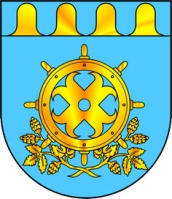 ЗВЕНИГОВСКИЙ МУНИЦИПАЛЬНЫЙ РАЙОНЖЫН КУДЫМШО СОЗЫВ ДЕПУТАТ-ВЛАКЫН ПОГЫНЫМАШЫШТСОБРАНИЕ ДЕПУТАТОВ ШЕСТОГО СОЗЫВА ЗВЕНИГОВСКОГО МУНИЦИПАЛЬНОГО РАЙОНА